Service:Service:FacilitiesGrade:Salary:Salary:Salary:Reporting to:Reporting to:Location:Hours:Hours:Hours:About the roleAbout the roleAbout the roleAbout the roleAbout the roleAbout the roleAbout the roleAbout the roleAbout the roleAbout the roleOur priorities Our priorities Our priorities 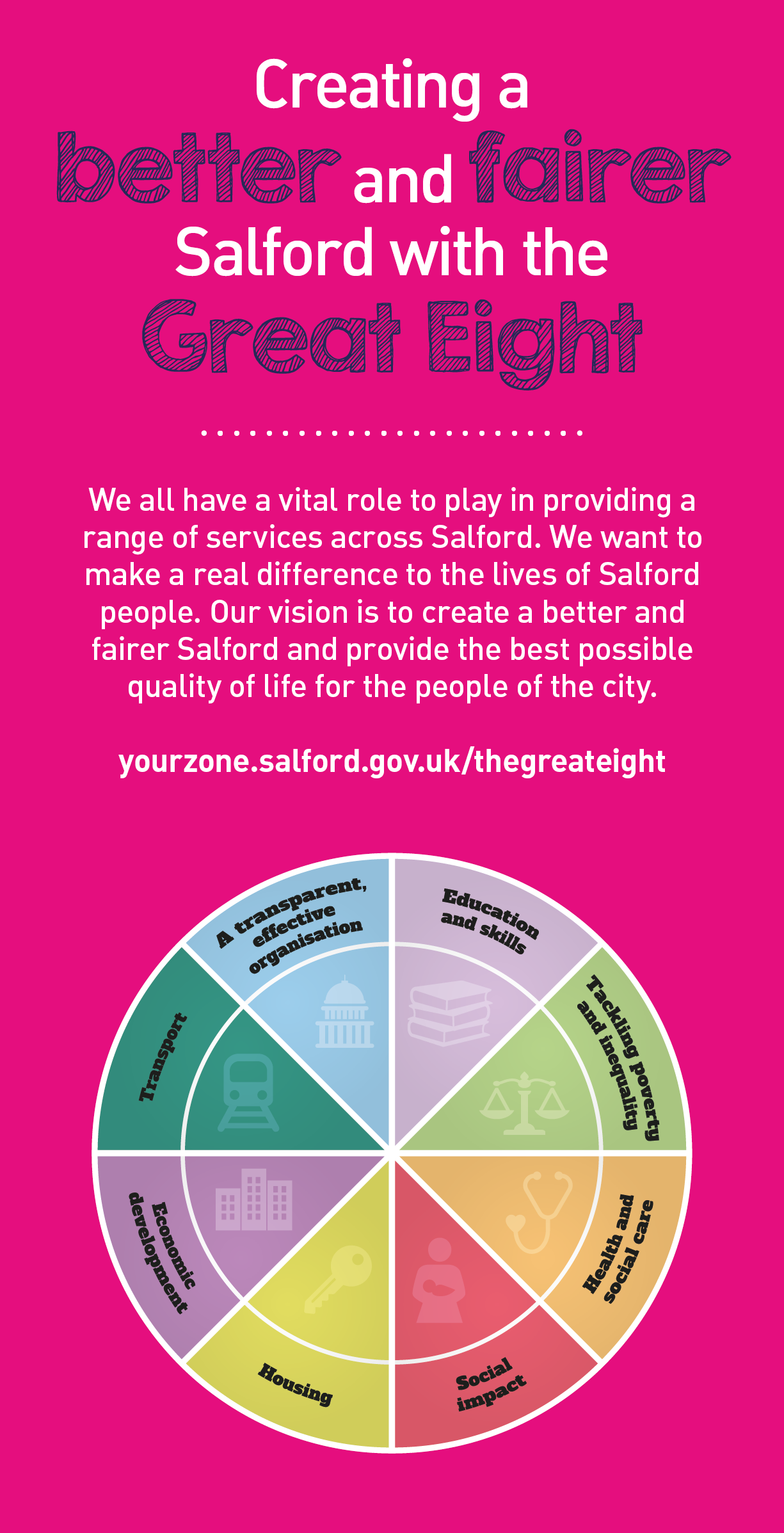 Key outcomesKey outcomesKey outcomesKey outcomesKey outcomesKey outcomesKey outcomesKey outcomesKey outcomesKey outcomesKey outcomesKey outcomesWhat we need from youWhat we need from youWhat we need from youWhat we need from youWhat we need from youWhat we need from youWhat we need from youWhat we need from youWhat we need from youWhat we need from youWhat we need from youWhat we need from youProven technical skills and ability in the role with a record of accomplishment for delivering outcomesProfessional credibility through proven relevant experienceTo model and demonstrate our values and behavioursProven technical skills and ability in the role with a record of accomplishment for delivering outcomesProfessional credibility through proven relevant experienceTo model and demonstrate our values and behavioursProven technical skills and ability in the role with a record of accomplishment for delivering outcomesProfessional credibility through proven relevant experienceTo model and demonstrate our values and behavioursProven technical skills and ability in the role with a record of accomplishment for delivering outcomesProfessional credibility through proven relevant experienceTo model and demonstrate our values and behavioursWhat we can offer you What we can offer you What we can offer you What we can offer you What we can offer you What we can offer you What we can offer you What we can offer you What we can offer you What we can offer you What we can offer you What we can offer you What we can offer you What we can offer you Your ongoing professional development and success in your role is important to us, and that is why we provide a variety of learning and development opportunities. Within the sections below you will find development options tailored to you which will enable you to further develop your existing skills and learn new ones at a pace that suits you best. If you are joining us now, your development will form part of ongoing discussions with your manager. If you are an existing employee, you should use your Personal Development Reviews to discuss your development with your manager and create your development journey. It’s important you also take full advantage of any informal learning available to you during the course of your work.  Your ongoing professional development and success in your role is important to us, and that is why we provide a variety of learning and development opportunities. Within the sections below you will find development options tailored to you which will enable you to further develop your existing skills and learn new ones at a pace that suits you best. If you are joining us now, your development will form part of ongoing discussions with your manager. If you are an existing employee, you should use your Personal Development Reviews to discuss your development with your manager and create your development journey. It’s important you also take full advantage of any informal learning available to you during the course of your work.  Your ongoing professional development and success in your role is important to us, and that is why we provide a variety of learning and development opportunities. Within the sections below you will find development options tailored to you which will enable you to further develop your existing skills and learn new ones at a pace that suits you best. If you are joining us now, your development will form part of ongoing discussions with your manager. If you are an existing employee, you should use your Personal Development Reviews to discuss your development with your manager and create your development journey. It’s important you also take full advantage of any informal learning available to you during the course of your work.  Your ongoing professional development and success in your role is important to us, and that is why we provide a variety of learning and development opportunities. Within the sections below you will find development options tailored to you which will enable you to further develop your existing skills and learn new ones at a pace that suits you best. If you are joining us now, your development will form part of ongoing discussions with your manager. If you are an existing employee, you should use your Personal Development Reviews to discuss your development with your manager and create your development journey. It’s important you also take full advantage of any informal learning available to you during the course of your work.  Your ongoing professional development and success in your role is important to us, and that is why we provide a variety of learning and development opportunities. Within the sections below you will find development options tailored to you which will enable you to further develop your existing skills and learn new ones at a pace that suits you best. If you are joining us now, your development will form part of ongoing discussions with your manager. If you are an existing employee, you should use your Personal Development Reviews to discuss your development with your manager and create your development journey. It’s important you also take full advantage of any informal learning available to you during the course of your work.  Your ongoing professional development and success in your role is important to us, and that is why we provide a variety of learning and development opportunities. Within the sections below you will find development options tailored to you which will enable you to further develop your existing skills and learn new ones at a pace that suits you best. If you are joining us now, your development will form part of ongoing discussions with your manager. If you are an existing employee, you should use your Personal Development Reviews to discuss your development with your manager and create your development journey. It’s important you also take full advantage of any informal learning available to you during the course of your work.  Your ongoing professional development and success in your role is important to us, and that is why we provide a variety of learning and development opportunities. Within the sections below you will find development options tailored to you which will enable you to further develop your existing skills and learn new ones at a pace that suits you best. If you are joining us now, your development will form part of ongoing discussions with your manager. If you are an existing employee, you should use your Personal Development Reviews to discuss your development with your manager and create your development journey. It’s important you also take full advantage of any informal learning available to you during the course of your work.  Your ongoing professional development and success in your role is important to us, and that is why we provide a variety of learning and development opportunities. Within the sections below you will find development options tailored to you which will enable you to further develop your existing skills and learn new ones at a pace that suits you best. If you are joining us now, your development will form part of ongoing discussions with your manager. If you are an existing employee, you should use your Personal Development Reviews to discuss your development with your manager and create your development journey. It’s important you also take full advantage of any informal learning available to you during the course of your work.  Your ongoing professional development and success in your role is important to us, and that is why we provide a variety of learning and development opportunities. Within the sections below you will find development options tailored to you which will enable you to further develop your existing skills and learn new ones at a pace that suits you best. If you are joining us now, your development will form part of ongoing discussions with your manager. If you are an existing employee, you should use your Personal Development Reviews to discuss your development with your manager and create your development journey. It’s important you also take full advantage of any informal learning available to you during the course of your work.  Your ongoing professional development and success in your role is important to us, and that is why we provide a variety of learning and development opportunities. Within the sections below you will find development options tailored to you which will enable you to further develop your existing skills and learn new ones at a pace that suits you best. If you are joining us now, your development will form part of ongoing discussions with your manager. If you are an existing employee, you should use your Personal Development Reviews to discuss your development with your manager and create your development journey. It’s important you also take full advantage of any informal learning available to you during the course of your work.  Your ongoing professional development and success in your role is important to us, and that is why we provide a variety of learning and development opportunities. Within the sections below you will find development options tailored to you which will enable you to further develop your existing skills and learn new ones at a pace that suits you best. If you are joining us now, your development will form part of ongoing discussions with your manager. If you are an existing employee, you should use your Personal Development Reviews to discuss your development with your manager and create your development journey. It’s important you also take full advantage of any informal learning available to you during the course of your work.  Your ongoing professional development and success in your role is important to us, and that is why we provide a variety of learning and development opportunities. Within the sections below you will find development options tailored to you which will enable you to further develop your existing skills and learn new ones at a pace that suits you best. If you are joining us now, your development will form part of ongoing discussions with your manager. If you are an existing employee, you should use your Personal Development Reviews to discuss your development with your manager and create your development journey. It’s important you also take full advantage of any informal learning available to you during the course of your work.  Your ongoing professional development and success in your role is important to us, and that is why we provide a variety of learning and development opportunities. Within the sections below you will find development options tailored to you which will enable you to further develop your existing skills and learn new ones at a pace that suits you best. If you are joining us now, your development will form part of ongoing discussions with your manager. If you are an existing employee, you should use your Personal Development Reviews to discuss your development with your manager and create your development journey. It’s important you also take full advantage of any informal learning available to you during the course of your work.  Your ongoing professional development and success in your role is important to us, and that is why we provide a variety of learning and development opportunities. Within the sections below you will find development options tailored to you which will enable you to further develop your existing skills and learn new ones at a pace that suits you best. If you are joining us now, your development will form part of ongoing discussions with your manager. If you are an existing employee, you should use your Personal Development Reviews to discuss your development with your manager and create your development journey. It’s important you also take full advantage of any informal learning available to you during the course of your work.  Online Learning - Develop your knowledge across a wide range of areas through our Me-Learning platform, with over 200 free courses to choose from. To have the best possible start and comply with current legislation, you must complete the following modules: Welcome to Salford, Health and Safety in the Office, GDPR, Equality Essentials, Safeguarding Children and Adults, and Safer Recruitment. You may also benefit from a variety of courses in categories such as Business Skills, IT and Project Management which are available to learn at your own convenience and pace. Developing your digital skills – Our ambition is to provide our workforce with the right level of digital capabilities needed to be successful. Whatever your current digital abilities are, we can provide development ranging from essential workplace skills to specialist workplace skills’. These will be delivered through our Digital Skills Academy using both self-directed and guided learning opportunities to enable you to develop. Additionally, you can access free online courses through the iDea website.Online Learning - Develop your knowledge across a wide range of areas through our Me-Learning platform, with over 200 free courses to choose from. To have the best possible start and comply with current legislation, you must complete the following modules: Welcome to Salford, Health and Safety in the Office, GDPR, Equality Essentials, Safeguarding Children and Adults, and Safer Recruitment. You may also benefit from a variety of courses in categories such as Business Skills, IT and Project Management which are available to learn at your own convenience and pace. Developing your digital skills – Our ambition is to provide our workforce with the right level of digital capabilities needed to be successful. Whatever your current digital abilities are, we can provide development ranging from essential workplace skills to specialist workplace skills’. These will be delivered through our Digital Skills Academy using both self-directed and guided learning opportunities to enable you to develop. Additionally, you can access free online courses through the iDea website.Online Learning - Develop your knowledge across a wide range of areas through our Me-Learning platform, with over 200 free courses to choose from. To have the best possible start and comply with current legislation, you must complete the following modules: Welcome to Salford, Health and Safety in the Office, GDPR, Equality Essentials, Safeguarding Children and Adults, and Safer Recruitment. You may also benefit from a variety of courses in categories such as Business Skills, IT and Project Management which are available to learn at your own convenience and pace. Developing your digital skills – Our ambition is to provide our workforce with the right level of digital capabilities needed to be successful. Whatever your current digital abilities are, we can provide development ranging from essential workplace skills to specialist workplace skills’. These will be delivered through our Digital Skills Academy using both self-directed and guided learning opportunities to enable you to develop. Additionally, you can access free online courses through the iDea website.Online Learning - Develop your knowledge across a wide range of areas through our Me-Learning platform, with over 200 free courses to choose from. To have the best possible start and comply with current legislation, you must complete the following modules: Welcome to Salford, Health and Safety in the Office, GDPR, Equality Essentials, Safeguarding Children and Adults, and Safer Recruitment. You may also benefit from a variety of courses in categories such as Business Skills, IT and Project Management which are available to learn at your own convenience and pace. Developing your digital skills – Our ambition is to provide our workforce with the right level of digital capabilities needed to be successful. Whatever your current digital abilities are, we can provide development ranging from essential workplace skills to specialist workplace skills’. These will be delivered through our Digital Skills Academy using both self-directed and guided learning opportunities to enable you to develop. Additionally, you can access free online courses through the iDea website.Online Learning - Develop your knowledge across a wide range of areas through our Me-Learning platform, with over 200 free courses to choose from. To have the best possible start and comply with current legislation, you must complete the following modules: Welcome to Salford, Health and Safety in the Office, GDPR, Equality Essentials, Safeguarding Children and Adults, and Safer Recruitment. You may also benefit from a variety of courses in categories such as Business Skills, IT and Project Management which are available to learn at your own convenience and pace. Developing your digital skills – Our ambition is to provide our workforce with the right level of digital capabilities needed to be successful. Whatever your current digital abilities are, we can provide development ranging from essential workplace skills to specialist workplace skills’. These will be delivered through our Digital Skills Academy using both self-directed and guided learning opportunities to enable you to develop. Additionally, you can access free online courses through the iDea website.Online Learning - Develop your knowledge across a wide range of areas through our Me-Learning platform, with over 200 free courses to choose from. To have the best possible start and comply with current legislation, you must complete the following modules: Welcome to Salford, Health and Safety in the Office, GDPR, Equality Essentials, Safeguarding Children and Adults, and Safer Recruitment. You may also benefit from a variety of courses in categories such as Business Skills, IT and Project Management which are available to learn at your own convenience and pace. Developing your digital skills – Our ambition is to provide our workforce with the right level of digital capabilities needed to be successful. Whatever your current digital abilities are, we can provide development ranging from essential workplace skills to specialist workplace skills’. These will be delivered through our Digital Skills Academy using both self-directed and guided learning opportunities to enable you to develop. Additionally, you can access free online courses through the iDea website.Professional Development – Gain role specific skills and time to learn through a wide range of development opportunities. Learn whilst working and get support towards your qualification through an apprenticeship standard. From day one you’ll have access to professional development to help you get on and succeed in your new role. This will include an immediate opportunity to gain a level 2 qualification in facilities services operative. Why not find out more about it here https://www.instituteforapprenticeships.org/apprenticeship-standards/facilities-services-operative/Sharing your digital skills – Our goal is to support you to share your digital knowledge with other people. Our Digital Eagles programme has been designed to cover basic digital skills and build your confidence to assist others. By the end of this programme you will join hundreds of staff members who already are digital eagles, and be able to help colleagues, customers, residents, or people in your personal life with all things digital.Professional Development – Gain role specific skills and time to learn through a wide range of development opportunities. Learn whilst working and get support towards your qualification through an apprenticeship standard. From day one you’ll have access to professional development to help you get on and succeed in your new role. This will include an immediate opportunity to gain a level 2 qualification in facilities services operative. Why not find out more about it here https://www.instituteforapprenticeships.org/apprenticeship-standards/facilities-services-operative/Sharing your digital skills – Our goal is to support you to share your digital knowledge with other people. Our Digital Eagles programme has been designed to cover basic digital skills and build your confidence to assist others. By the end of this programme you will join hundreds of staff members who already are digital eagles, and be able to help colleagues, customers, residents, or people in your personal life with all things digital.Professional Development – Gain role specific skills and time to learn through a wide range of development opportunities. Learn whilst working and get support towards your qualification through an apprenticeship standard. From day one you’ll have access to professional development to help you get on and succeed in your new role. This will include an immediate opportunity to gain a level 2 qualification in facilities services operative. Why not find out more about it here https://www.instituteforapprenticeships.org/apprenticeship-standards/facilities-services-operative/Sharing your digital skills – Our goal is to support you to share your digital knowledge with other people. Our Digital Eagles programme has been designed to cover basic digital skills and build your confidence to assist others. By the end of this programme you will join hundreds of staff members who already are digital eagles, and be able to help colleagues, customers, residents, or people in your personal life with all things digital.Professional Development – Gain role specific skills and time to learn through a wide range of development opportunities. Learn whilst working and get support towards your qualification through an apprenticeship standard. From day one you’ll have access to professional development to help you get on and succeed in your new role. This will include an immediate opportunity to gain a level 2 qualification in facilities services operative. Why not find out more about it here https://www.instituteforapprenticeships.org/apprenticeship-standards/facilities-services-operative/Sharing your digital skills – Our goal is to support you to share your digital knowledge with other people. Our Digital Eagles programme has been designed to cover basic digital skills and build your confidence to assist others. By the end of this programme you will join hundreds of staff members who already are digital eagles, and be able to help colleagues, customers, residents, or people in your personal life with all things digital.Professional Development – Gain role specific skills and time to learn through a wide range of development opportunities. Learn whilst working and get support towards your qualification through an apprenticeship standard. From day one you’ll have access to professional development to help you get on and succeed in your new role. This will include an immediate opportunity to gain a level 2 qualification in facilities services operative. Why not find out more about it here https://www.instituteforapprenticeships.org/apprenticeship-standards/facilities-services-operative/Sharing your digital skills – Our goal is to support you to share your digital knowledge with other people. Our Digital Eagles programme has been designed to cover basic digital skills and build your confidence to assist others. By the end of this programme you will join hundreds of staff members who already are digital eagles, and be able to help colleagues, customers, residents, or people in your personal life with all things digital.Professional Development – Gain role specific skills and time to learn through a wide range of development opportunities. Learn whilst working and get support towards your qualification through an apprenticeship standard. From day one you’ll have access to professional development to help you get on and succeed in your new role. This will include an immediate opportunity to gain a level 2 qualification in facilities services operative. Why not find out more about it here https://www.instituteforapprenticeships.org/apprenticeship-standards/facilities-services-operative/Sharing your digital skills – Our goal is to support you to share your digital knowledge with other people. Our Digital Eagles programme has been designed to cover basic digital skills and build your confidence to assist others. By the end of this programme you will join hundreds of staff members who already are digital eagles, and be able to help colleagues, customers, residents, or people in your personal life with all things digital.Professional Development – Gain role specific skills and time to learn through a wide range of development opportunities. Learn whilst working and get support towards your qualification through an apprenticeship standard. From day one you’ll have access to professional development to help you get on and succeed in your new role. This will include an immediate opportunity to gain a level 2 qualification in facilities services operative. Why not find out more about it here https://www.instituteforapprenticeships.org/apprenticeship-standards/facilities-services-operative/Sharing your digital skills – Our goal is to support you to share your digital knowledge with other people. Our Digital Eagles programme has been designed to cover basic digital skills and build your confidence to assist others. By the end of this programme you will join hundreds of staff members who already are digital eagles, and be able to help colleagues, customers, residents, or people in your personal life with all things digital.Professional Development – Gain role specific skills and time to learn through a wide range of development opportunities. Learn whilst working and get support towards your qualification through an apprenticeship standard. From day one you’ll have access to professional development to help you get on and succeed in your new role. This will include an immediate opportunity to gain a level 2 qualification in facilities services operative. Why not find out more about it here https://www.instituteforapprenticeships.org/apprenticeship-standards/facilities-services-operative/Sharing your digital skills – Our goal is to support you to share your digital knowledge with other people. Our Digital Eagles programme has been designed to cover basic digital skills and build your confidence to assist others. By the end of this programme you will join hundreds of staff members who already are digital eagles, and be able to help colleagues, customers, residents, or people in your personal life with all things digital.Application guidanceOur values 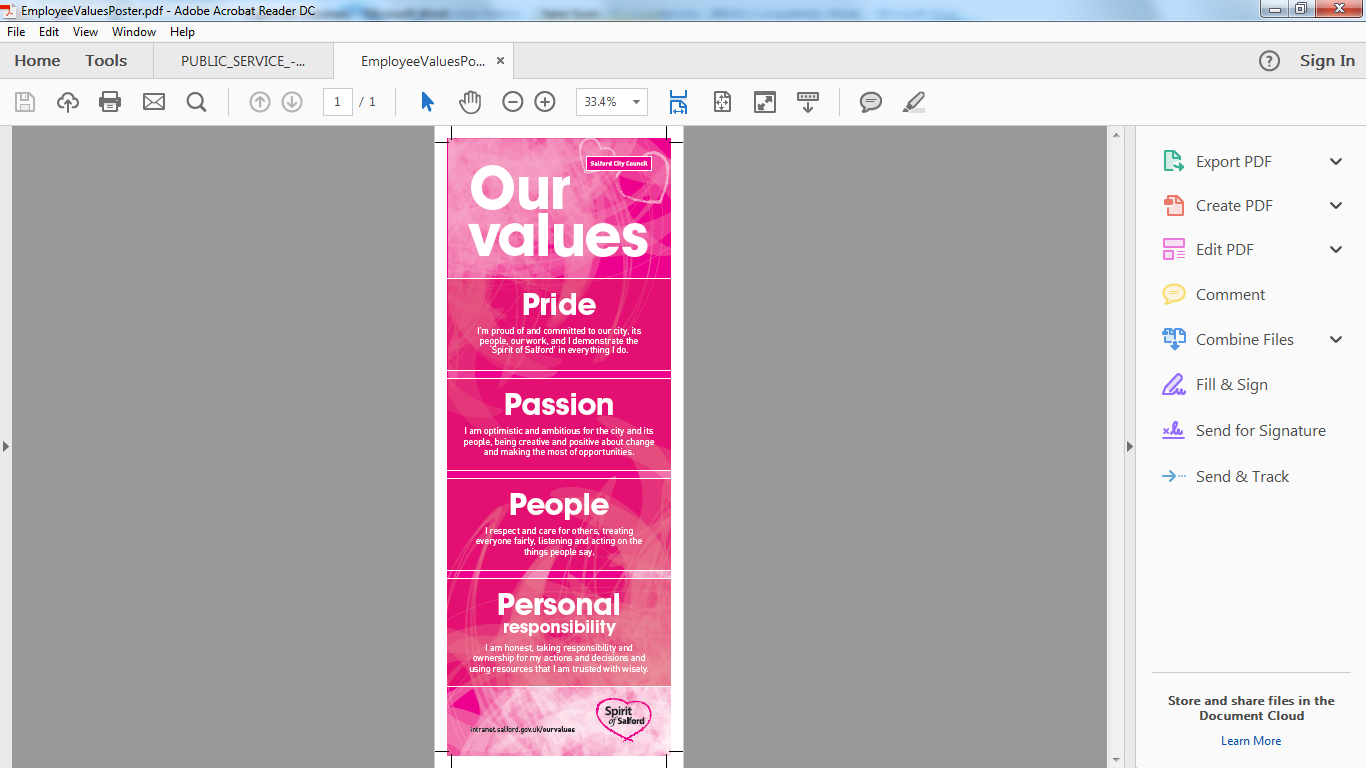 